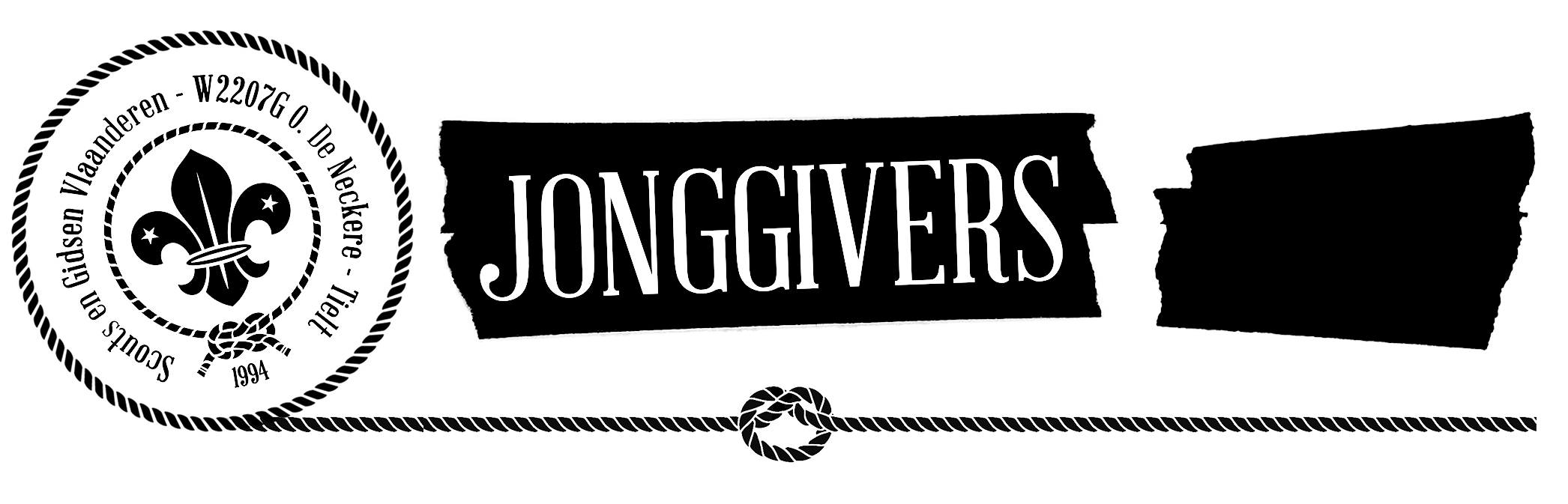 Hallo jonggivers!Het scoutsjaar is nu al een goede twee maanden bezig, dus is het tijd voor een nieuwe brief. Graag overlopen we nog eens enkele aandachtspunten:De activiteiten gaan door van 14.00 tot 17.00 op Watewy, tenzij anders vermeldVerwittigen VOOR vrijdagavond 20:00. Gelieve dit echt wel te doen, en liefst ook tijdig. Als er niemand afzegt, organiseren wij een activiteit rekening houdende met een voltallige opkomst. De zaterdag merken dat dan ook maar de helft aanwezig is, is zowel voor ons als jullie jojo’s niet plezant, wegens onaangepaste activiteit! We verwachten jullie in perfect scoutsuniform: een groene korte scoutsbroek of –rok, een beige scoutshemd en een rood-gele sjaal. Het is altijd handig als dingen genaamtekend zijn, zeker bij scoutskledij is dit aan te raden...We willen met de leiding er wel degelijk op steunen dat jonggivers gerust iets mogen meebrengen als vieruurtje. We hopen hierbij op het gezond verstand dat helpt bij de keuze van het vieruurtje. Snoep en frisdrank zijn niet toegelaten. Ook iets kopen in de voetbalcafetaria is niet toegestaan! We hopen op jullie begrip hiervoor.WEEKEND! Plan het alvast in jullie agenda: Het jojoweekend van dit scoutsjaar gaat door op 1-3 maart 2019. Waar we naar toe gaan is nog een verrassing! Meer info over het weekend volgt in een aparte brief.Belangrijk:
Vergeet niet dat u via het ziekenfonds vaak een compensatie kan krijgen voor kampen/weekend/inschrijving. U kan dergelijk attest aanvragen bij uw ziekenfonds en afgeven aan ons. Wij geven dit dan ingevuld + stempel terug. Nu een overzicht van de volgende data en activiteiten:Meer info vind je op www.scoutstielt.be en op www.facebook.com/groups/scoutstieltZijn er nog zaken onduidelijk, zit je nog met vragen of bedenkingen, dan mag je de takleiding (Jole en Margaux) altijd contacteren.  Een stevige scoutslinker,Andries, Guust, Margaux, Pieterjan, Louise, Jeff, Oscar, Jole & MargauxDECEMBERDECEMBERDECEMBER1/1214u-17uGewone activiteit 
We krijgen bezoek van de sint! 8/1214u-17uGewone activiteit14/1220u-22uKerstfeestje! Pas op! Dit is op vrijdagavond!22/12/GEEN activiteit29/12/GEEN activiteit
JANUARIJANUARIJANUARI5/0120u-22uFilmavond
Jullie mogen zelf iets meenemen om te eten en te drinken, maar overdrijf niet! 12/0114u-17uGewone activiteit, deze keer wel met vervangleiding. Want jullie vaste leiding heeft examens!19/0114u-17uGewone activiteit, deze keer wel met vervangleiding. Want jullie vaste leiding heeft examens!26/0114u-17uGewone activiteit, deze keer wel met vervangleiding. Want jullie vaste leiding heeft examens!FEBRUARIFEBRUARIFEBRUARI2/0214u-17uGewone activiteit
9/02/GEEN activiteit
16/0214u-17uGewone activiteit
23/0214u-17uGewone activiteit
